第41回　日本空手道白堊会選手権大会のお知らせ日時：令和6年8月18日（日）　午前8時30分集合　9時開始　式典１時会場：板橋区小豆沢体育館　申し込み締め切り6月8日（土曜日）各道場申し込み締め切り　 月　 日　参加費一般・高校生３，５００円　　　中学生・小学生・幼年３，０００円　　　団体形１チーム４，０００円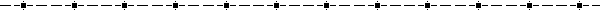 第40回　日本空手道白堊会選手権大会 出場申込書＊白堊会会員番号の記入は必須事項です。第40回　日本空手道白堊会選手権大会　賛助金申込書大会運営賛助金にご協力ください。１口５００円です。参加申込時に一緒にお申込ください。賛助金にご協力下さった方のお名前は、プログラムに記載させていただきます。今大会は全日本空手道連盟協議規定、審判規定並びに当大会の申し合わせ事項によって行います。形競技・トーナメント方式・全空連フラッグ方式、且つ斜め入場　（　※　決勝戦は一人ずつ演武　）・小学生2年生以下（2年、1年、幼年）は形の間違い、途中で止めても反則とせず判定にて勝敗を決定・団体戦で始めの合図（発声）は可とする組手競技・トーナメント方式・10カウントルールは適用しない　（　※　投げ技禁止　）・各コートで決勝まで行う。3位決定戦は行わない・旧ルール、C1カテゴリで勝ち上がった場合、次試合の前に救護の診察、許可を得ること・シンガード、インステップガードは使用可（任意）・安全具は以下の通り組手競技　安全具について・メンホーはニューメンホー、拳サポータは小学生はリバーシブル可とする・胸当は幼年、小学1年、2年を除き全種目、空手着の中に着用とする・上記安全具、海外選手については例外を認める形種目組手種目1幼年男女23幼年男女2小学生１年　男子24小学生１年　男子3小学生１年　女子25小学生１年　女子4小学生２年　男子26小学生２年　男子5小学生２年　女子27小学生２年　女子6小学生３年　男子28小学生３年　男子7小学生３年　女子29小学生３年　女子8小学生４年　男子30小学生４年　男子9小学生４年　女子31小学生４年　女子10小学生５年　男子32小学生５年　男子11小学生５年　女子33小学生５年　女子12小学生６年　男子34小学生６年　男子13小学生６年　女子35小学生６年　女子14中学生　　　 男子36中学生　　　 男子15中学生　　　 女子37中学生　　　 女子16171819202122高校生以上一般女子高校生以上一般有級者男子高校生以上一般有段者男子一般女子シニア(３５歳以上一般有段者男子(４０歳以上）幼年・小学生（１～６年男女混合可）団体形中・高・一般（男女混合可）団体形383940414243高校生男子高校生以上一般女子一般女子シニア(３５歳以上）一般有級者男子一般有段者男子一般有段者男子シニア(４０歳以上）形競技種目番号　　（　　　）道場名　　　　　　　　　　　　　　　氏名形競技種目番号　　（　　　）道場名　　　　　　　　　　　　　　　氏名組手競技種目番号　（　　　）道場名　　　　　　　　　　　　　　　氏名組手競技種目番号　（　　　）道場名　　　　　　　　　　　　　　　氏名団体形番号（　　　）チーム名　　　　　　　　　　　団体形番号（　　　）チーム名　団体形番号（　　　）チーム名　　　　　　　　　　　団体形番号（　　　）チーム名　住所白堊会会員番号JKH-学年・年齢　　　　　年　　　　　才　　　　　　　　　　　　　　　性別　　　　男　　・　　女学年・年齢　　　　　年　　　　　才　　　　　　　　　　　　　　　性別　　　　男　　・　　女道場名　　　　　　　　　　(保護者)氏名　　　　　　　　　　申込口数　　　口　　　　　　　　円個人戦個人戦個人戦幼年1回戦～準決勝　基本形（同一繰り返し可）小学1年生・2年生決勝戦自由形（予選と同一形可）小学3年生～6年生1回戦～準決勝　基本形（同一繰り返し可）中学生1回戦～準決勝　基本形（同一繰り返し可）有級　高校生・一般・シニア決勝戦予選使用以外の自由形有段　高校生・一般・シニア1回戦～準決勝　全空連指定型（同一繰り返し可）有段　高校生・一般・シニア決勝戦予選使用以外の自由形団体戦団体戦団体戦当該道場　3名1回戦～準決勝　基本形（同一繰り返し可）当該道場　3名決勝戦予選使用以外の自由形メンホー拳サポータ胸当セイフティーカップ全種目※一般有段男子除く〇〇〇小学生は任意全種目※一般有段男子除く〇〇〇中学生以上、男子必須一般有段男子のみ不要〇※任意〇一般有段男子のみマウスピース必須〇※任意〇幼年・小学生1回戦～決勝迄1分00秒（　フル　）6ポイント　先取り上記以外全種目1回戦～決勝迄1分30秒（　フル　）6ポイント　先取り